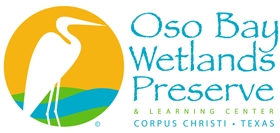 Birthday Party Request FormCome and make your child’s next birthday fun and educational with a party at the Oso Bay Wetlands Preserve!Dates Requested (Only Fridays and Saturdays):  * Party times: Friday 4-6pm and Saturday 10:30am-12:30pm * Child’s Name:                                           Age Turning:           Female  MaleParent/Guardian Name: Address: City:              State:      ZIP Code: Email Address:                                 Phone: Special Needs/Accommodations: # Children:  # Adults:  Age Range: Note: Birthday parties are appropriate for children ages 5-12. Parties are limited to 20 children. The classroom cannot safely accommodate more than 30 people with the birthday party set up (children and adults.) Party Topics: (Please check one)  			Gift Options: (Please check one)        Nature Scavenger Hunt				  Wildlife Bingo        Insect Nature Walk 			  	  Bugs Floor Puzzle        Nature & Crafts 			                      	  Reptile Card GameWhat is included in the Birthday Party Package Deal?30-minute nature based program led by a staff member1 hour room rental for the party  Tables (6) and chairs (20) will be provided Small gift for the birthday child Cost: $190.00/2-hour program. A $50.00 deposit will be due 4 weeks before the party. Deposit will be returned if all terms and agreements are followed. 